社團法人高雄市生命線協會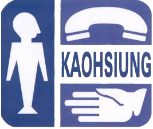 第44期1995儲備協談志工培訓課程報名表報名日期：     年     月     日      收 款 人：          經辦人員：關於培訓課程內容一、培訓課程內容：培訓分四階段進行（包含專業課程與團體課程），每個階段均需參與。第一、二階段團體課程分組進行，請先行選擇自己可以參與的時間，協會依據實際人數彈性調整。專業課程每人只能請假一次，請假課程後續進行線上學習補課。團體課程每人只能請假一次，無法補課。接線分組實習只能請假3小時，無法補課。以上受訓標準作為結業依據。二、第一階段「自我探索」團體課程，我可以上課的班別為：第一選擇：A班  B班  C班  D班第二選擇：A班  B班  C班  D班第三選擇：A班  B班  C班  D班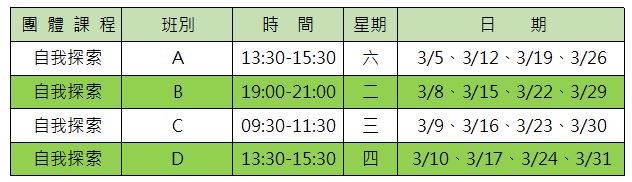 三、第二階段「同理」團體課程，我可以上課的班別為：第一選擇：A班  B班  C班  D班第二選擇：A班  B班  C班  D班第三選擇：A班  B班  C班  D班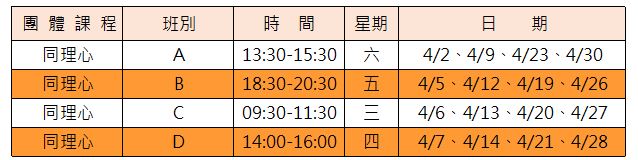 姓 名姓 名年齡年齡浮貼兩吋照片1張生 日生 日身份證字號身份證字號身份證字號身份證字號浮貼兩吋照片1張連絡方式公 司公 司浮貼兩吋照片1張連絡方式家 裡家 裡浮貼兩吋照片1張連絡方式手 機手 機浮貼兩吋照片1張連絡方式mailmail浮貼兩吋照片1張連絡方式地 址地 址緊急連絡人緊急連絡人緊急連絡人關係關係電話學     歷學     歷學     歷最高學歷/校名最高學歷/校名最高學歷/校名最高學歷/校名最高學歷/校名最高學歷/校名科系科系科系科系學     歷學     歷學     歷職業/經歷職業/經歷職業/經歷服  務  單  位服  務  單  位服  務  單  位服  務  單  位服  務  單  位服  務  單  位職  稱職  稱職  稱職  稱職業/經歷職業/經歷職業/經歷志   工相關經歷志   工相關經歷志   工相關經歷無    有（請簡述）無    有（請簡述）無    有（請簡述）無    有（請簡述）無    有（請簡述）無    有（請簡述）無    有（請簡述）無    有（請簡述）無    有（請簡述）無    有（請簡述）參訓原因
（想法、目的）參訓原因
（想法、目的）參訓原因
（想法、目的）期    許（自己、課程…）期    許（自己、課程…）期    許（自己、課程…）